Tabla 3.8. Alineación de problemas relevantes a objetivos y estrategias de Empleo y CrecimientoArtículo 8 Fracción VI Inciso e Las políticas públicas que elabora y aplica al sujeto obligado, de cuando menos los últimos tres años.De acuerdo a la tabla 3.8. Alineación de problemas relevantes a objetivos y estrategias de Empleos y crecimiento.  El punto dice Bajo desarrollo tecnológico e Innovación. Nos resulta aplicable a esta Institución.Tabla 4.26. Alineación de problemas relevantes a objetivos y estrategias de Desarrollo Social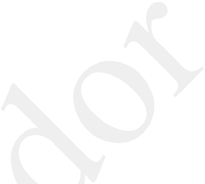 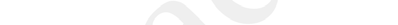 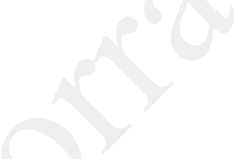 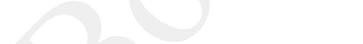 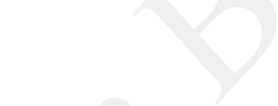 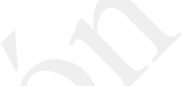 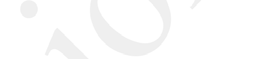 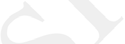 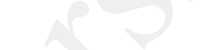 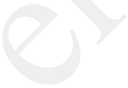 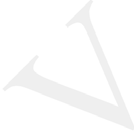 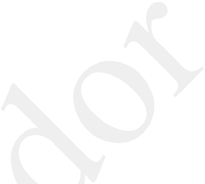 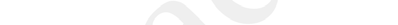 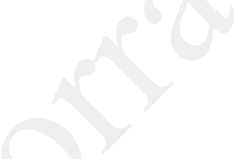 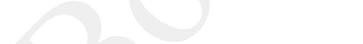 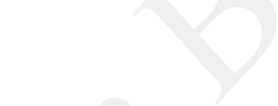 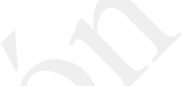 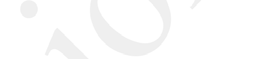 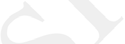 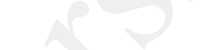 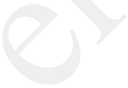 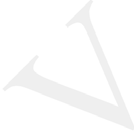 Tabla 5.7. Alineación de problemas relevantes a objetivos y estrategias del Eje de Respeto y JusticiaTabla 6.15. Alineación de problemas relevantes a Objetivos y Estrategias del Eje de Buen GobiernoProblemaPe01Pe01Pe01Pe01Pe02Pe02Pe02Pe02Pe02Pe02Pe02Pe02Pe03Pe03Pe03Pe04Pe04Pe05Pe05Pe06Pe06Pe06Pe06Pe06Pe07Pe08Pe09Pe09Pe09Pe09ProblemaE1E2E3E4E1E2E3E4E5E6E7E8E1E2E3E1E2E1E2E1E2E3E4E5E1E1E1E2E3E4Altas tasas de desempleoXXXXXXXXXXXXXXXXXXXXXXBaja remuneración por salarioXXXXXXXXXXXXXXXXXXXBaja competitividad económicaXXXXXXXXXXXXXXXXXXXXXXXXEconomía informalXXXXXXXXXXInsuficiente infraestructura rural y  urbanaXXXXXBajos niveles de organización y capacitación productivaXXXXXXXXXXXXXXXXBajos niveles de productividad y rentabilidadXXXXXXXXXXXXXXXXXXXXXXInsuficiente infraestructura y financiamiento para el fomento económicoXXXXXXXXXXDeficiente promoción y concentración de la actividad turísticaXXXXXXXXXExcesiva regulación que inhibe la captación de inversionesXXXXXInsuficiente y deficiente infraestructura carreteraXXXXBajo desarrollo tecnológico e innovaciónXXXXXXXXXXXXXXXXDesvinculación entre el gobierno- universidad- empresa.XXXXXXXXXXXXXXXXEscasez de mano de obra calificadaXXXXXXXXXXXXXInsuficiente infraestructura de TelecomunicacionesXXXXProblemaPd01Pd01Pd01Pd02Pd02Pd03Pd03Pd03Pd04Pd04Pd04Pd05Pd05Pd05Pd05Pd06Pd06Pd06Pd06Pd07Pd07Pd07Pd07Pd08Pd08Pd08Pd09Pd09Pd09Pd09Pd09ProblemaE1E2E3E1E2E1E2E3E1E2E3E1E2E3E4E1E2E3E4E1E2E3E4E1E2E3E1E2E3E4E5Incremento en las adiccionesXXXXXXXXXXDeterioro de la salud mentalXXXXXXXXXXXXPerfiles de egresados no compatibles con las demandas del mercado laboralXXXXXXXXXXDeficientes  servicios, cobertura einfraestructura de saludXXXXDeterioro AmbientalXXXXAltos índices de marginación y pobrezaXXXXXXXXXXXXXXCarencia de vivienda dignaXXPérdida de identidad yvaloresXXXXXXXXXXXDesintegración FamiliarXXXXXXXXXXAltos niveles de expulsión poblacionalXXXXXXXXXXXXXXXXXXXDesabasto ycontaminación del aguaXXXXInsuficiente infraestructura para elmanejo integral de residuos sólidosXXXXEscases de infraestructura y servicios para la atención de grupos vulnerablesXXXXXXXXXXXXXInsuficiente infraestructura, difusión, promoción yconservación de la CulturaXXXXXXXXXXXXAltas tasas de morbilidad(gastrointestinales e IRA´s)XXXXXXXXXXXAltos índices de deserción escolarXXXXAltas tasas de reprobación en el nivelbásicoXXXXDeficientes  servicios, cobertura einfraestructura educativaXXXXXXXXXXInsuficiecia de espacios para la prácticade deportes, recreación y esparcimiento.XXXXAltas tasas de analfabetismoXXXXXXXProblemasPr01Pr01Pr02Pr02Pr02Pr03Pr03Pr03Pr04Pr04Pr04Pr05Pr05Pr06Pr07Pr07ProblemasE1E2E1E2E3E1E2E3E1E2E3E1E2E1E1E2Desintegración familiarXXDeficiente capacitación de policías y agentesXXDeficiente infraestructura e inexistencia deprogramas apropiados de prevención yXXInseguridad en carreteras y caminos ruralesXPobres resultados en la procuraciónd de justiciaXXXXEscasa promoción de respeto a las leyesXEscasa coordinación intra e interinstitucional entre los diferentes ámbitos y órganos de gobiernoXXXAusencia de medios alternos de solución de conflictosXDeficiente atención a las víctimas del delitoXXEscaso equipamiento, modernización y aplicaciónde inteligencia policiacaXCorrupción en los cuerpos de seguridadXRezago en la integración y resolución de averiguaciones previasXRezago en el cumplimiento de mandamientos judicialesXXPercepción ciudadana de una creciente inseguridad públicaXXXXCasi nula participación social en la definición de política de procuración de justiciaXXFalta de una cultura y sistema de protección civil en el EstadoXXGran parque vehicular de particularesXMala distribución y deficiente transporte públicoXGran incidencias de accidentes viales dentro de las zonas urbanas y de la red carreteraXXXInsuficiente cobertura para atender la problemática de derechos humanos en los distintos sectores de la poblaciónXInadecuada movilidad urbana y cultura vialXXPb01Pb01Pb01Pb02Pb03Pb03Pb03Pb04Pb04Pb04Pb05Pb05Pb05Pr06Pr06Pr06Pb07Pb07Pb08Pb08Pb08Pb08Pb09Pb09Problemas RelevantesE1E2E3E1E1E2E3E1E2E3E1E2E3E1E2E3E1E2E1E2E3E4E1E2Falta de preparación de los servidores públicosXXXXXXXFalta de ética y honestidad de los servidores públicosXXXPoca participación ciudadana en acciones de gobiernoXXXXXFalta de transparencia y rendición de cuentasXXXXXFalta de planeación en acciones de gobiernoXXXXXNo hay cuidado adecuado de los recursos públicosXXAusencia de evaluación de beneficios en acciones de gobiernoXXRecursos públicos insuficientesXXXXFalta de confianza en las autoridades públicasXXXXXXXAdministración pública burocratizadaXFalta de coordinación interinstitucionalXXXInsuficiente descentralización administrativaXXXRecursos materiales e informáticos insuficientesX